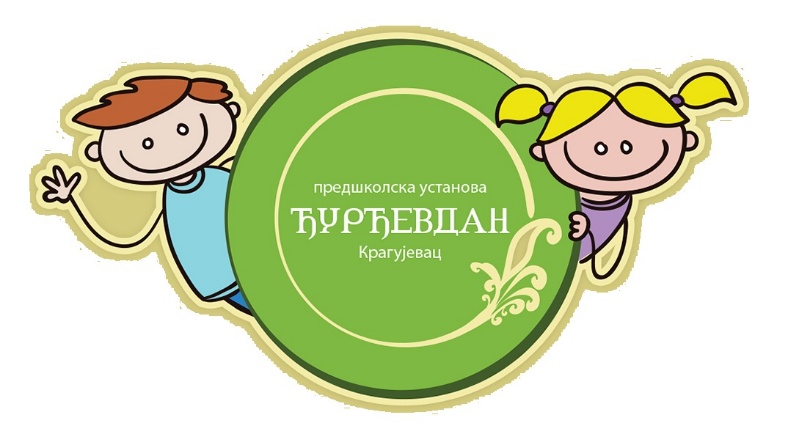 ЗАХТЕВ ЗА УПИС У ЧЕТВОРОЧАСОВНИ ПРИПРЕМНИ ПРЕДШКОЛСКИ ПРОГРАМБр.пријаве_______________, поднете дана ________________(попуњава запослени у ПУ)1.Дете се пријављује у (вртић, ОШ):_________________________________2. Подаци о детету за које се подноси пријава:3.Радни статус родитеља (заокружити):4.Број деце у породици (уписати):_______________5.Подаци о мајци детета:6.Подаци о оцу детета:7.Здравствени подаци о детету:8.Специфични подаци о детету (чекирати):ДОКУМЕНТАЦИЈА ЗА УПИС У ЧЕТВОРОЧАСОВНИ ПРИПРЕМНИ ПРЕДШКОЛСКИ ПРОГРАМУ припремни предшколски програм уписују се деца рођена од 01.03.2016.год. – 28.02.2017.године.За упис деце у припремни предшколски програм од документације, уз овај захтев је потребно: - извод из матичне књиге рођених,     - доказ о здравственом прегледу детета и уредној вакцинацији издат од надлежне здравствене Установе.                                                                          Сагласан сам да се нарочито осетљиви подаци, у складу са Законом о заштити података о личности, користе искључиво у сврху уписа детета у предшколску установу и рада стручне службе. Под пуном кривичном, материјалном и моралном одговорношћу изјављујем да су наведени подаци тачни.Изјава о сагласности да се изврши увид, прибаве и обраде лични подаци о којима се води службена евиденција чини саставни део овог захтева.                                                                                           ________________________                                             	 (подносилац захтева)Образац 2Име и презиме:Датум, место, општина, држава рођења:ЈМБГ:Адреса становања:Општина:Име и презиме подносиоца захтева:Контакт телефон:Подносилац захтева је (заокружити):1.мајка    2.отац    3.старатељ    4.хранитељМајка1.Запослена2.Незапослена3.ПензионерМајка4.Студент 5.Запослена у иностранству6.Остало Отац 1.Запослен2.Незапослен3.ПензионерОтац 4.Студент 5.Запослен у иностранству6.Остало Име и презиме:Адреса становања:Контакт телефон:Назив, адреса фирме и број телефона:Радно време:ЈМБГ:Име и презиме:Адреса становања:Контакт телефон:Назив, адреса фирме и број телефона:Радно време:ЈМБГ:Здравствени проблеми (дијета, алергија и др.):1.да                                                   2.неУредан вакцинални статус детета према узрасту:1.да                                                   2.неТешкоће у развоју:1.да                                                   2.неИзабрани лекар-педијатар:       1.да                                                   2.неИме и презиме изабраног лекара-педијатра:Назив здравствене установе у којој се дете лечи:ЛБО детета:Породица са тешко оболелим дететомРасељена или прогнана породицаПородица са дететом са тешкоћом у развојуДете из социјално нестимулативне срединеТешко оболели родитељ детета или ОСИСамохрани родитељДете под старатељствомРодитељ у притвору или затворуХранитељска породицаРодитељ запослен у иностранствуПородица корисник новчане социјалне помоћиПородица у којој има насиљаПрепорука центра за социјални радРодитељ ратни инвалидДете без родитељског старања